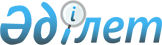 О проведении зачета по бюджетным долгамПостановление Правительства Республики Казахстан от 16 ноября 1995 г. N 1553



          В целях сокращения задолженности Карагандинского
металлургического комбината по платежам в бюджет и соответственно
Фонда преобразования экономики Республики Казахстан перед комбинатом
Правительство Республики Казахстан ПОСТАНОВЛЯЕТ:




          1. Министерству финансов Республики Казахстан:




          провести разовый зачет задолженности в сумме 73 млн. (семьдесят
три миллиона) тенге по платежам в бюджет между Карагандинским
металлургическим комбинатом и республиканским бюджетом по
состоянию на 1 октября 1995 года, с отражением указанной суммы в
доходной и расходной частях бюджета за 1995 год.




          2. Карагандинскому металлургическому комбинату:




          зачесть дебиторскую задолженность Фонда преобразования
экономики Республики Казахстан в счет погашения кредиторской
задолженности в республиканский бюджет.





  Премьер-Министр
Республики Казахстан


					© 2012. РГП на ПХВ «Институт законодательства и правовой информации Республики Казахстан» Министерства юстиции Республики Казахстан
				